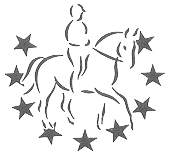 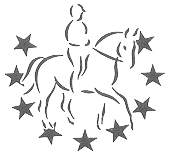 AREA 21 SHOWJUMPING qualifiers (70,80,90,100 &110cm) plus STYLE JUMPING QUALIFIERS 2018To be held atThe Gower Riding Club, Parkmill SA3 2EEOnSaturday 2nd June 2018Start Time09.30am (Approx)	JUNIOR & SENIORS RIDE ON THE SAME DAYAREA ENTRY FEE:		Seniors & Juniors All Teams - £60 Individual - £15	and sent to:-	Cheques payable to The Gower Riding Club or BACS transfer.	Sarah Walker                                       Gelliglofan                                        Penuel                                        Llanmorlais                                        SA43UH	Email: sahph42@yahoo.co.uk AREA ENTRIES BY:	Friday 25th May 2018Please note that Preliminary entries on the official forms or via the website must be at BRC HQ, Stoneleigh by May 11th 2018Only full members who have been declared to BRC HQ by this date are eligible to compete in the qualifying competition. Area entries must be on official forms downloaded from www.britishridingclubs.org.ukON THE DAY:	Team Managers will be required to declare their team on arrival, and not later than 30 minutes before the start of the class, using the official Declaration Forms supplied by BRC HQ.	Each horse in the qualifying competition will be checked against the Flu Vaccination Certificate brought with the competitor.  Any horse with a certificate found to be incorrect may be allowed to enter H.C. at the discretion of the Official Steward, but this counts as disqualification, so they may not be replaced in their team, either at the qualifier or at the finals, should the team qualify.  Blank out chip number,to prevent fraud.As a rule of entrance, each Area 21 Riding Club who wishes to enter a Show Jump Team must supply two persons willing to assist on the day.  The job role will be allocated by The Gower Riding Club and may include arena party work or stewarding. These job allocations will be sent out with the times. A photographer will be in attendance if you don’t wish to have your photograph taken please inform the photographer on the day.Times will be available by Thursday 31st May, on www.BRCArea21.org.uk and www.gowerridingclub.org.uk and Facebook PARAMEDIC ON SITEVET ON CALLONSITE CATERER  PHOTOGRAPHER IN ATTENDANCERULES 1 British Riding Clubs 2018 rules apply to all official classes. 2 Save for death or personal injury caused by the negligence of the organisers or anyone for whom they are in law responsible, neither the organisers of the events to which these rules apply, nor the British Horse Society, nor any agent, employee or representative of these bodies accepts any liability for any accident, loss, damage, injury or illness to horses, owners, riders, spectators, land, vehicles, their contents and accessories or any other person or property whatsoever, whether caused by their negligence, breach of contract or in any other way whatsoever. The organisers have taken reasonable precautions to ensure the health and safety of everyone present. For these measures to be effective everyone must in turn take all reasonable precautions to avoid and prevent accidents occurring and must obey the instructions of the organisers and their officials and stewards. 3 Correct riding dress must be worn in the ring. All riders must wear hard hats when mounted.  NO ONE IS ALLOWED ON THEIR HORSE UNTIL THEIR HAT HAS BEEN TAGGED with a current standard hat tag.4 No misuse of whips, spurs, equipment or practice jumps is allowed. 5 Any objection must be made in writing within 30 minutes of the incident, accompanied by a £10 deposit which will be forfeited if the objection is not substantiated. 6 Any club member found to be offensive or abusive towards any officials will result in Club elimination 7 Horses can easily be frightened and can be dangerous. Members of the public are requested to use pedestrian walkways where provided and to keep clear of horse areas and horse lanes and to avoid behaviour which might alarm horses. 8 Dogs must be under control on leads at all times. 9 “Senior” includes all competitors aged 18 or over on 1st January 2018 “Junior” includes all competitors aged 17 or under on 1st January 2018. 10 In jumping classes, ponies ridden in Junior classes may not compete in Senior classes (or vice versa) during the same season. The same horse/pony may not be ridden over the same course by Junior & Senior 11 The judges’ decision is final. Riders must obey stewards, fence judges and other officials. 12 Notes for team organisers: Please make sure that you and all your team members have read the relevant rules in the BRC 2018 Rule Book (also available on-line). Horses must be entered under the name shown on the passport. While every effort will be made to accommodate all competitors, those entering more than 2 horses in the jumping classes may find that their times might be inconvenient. 